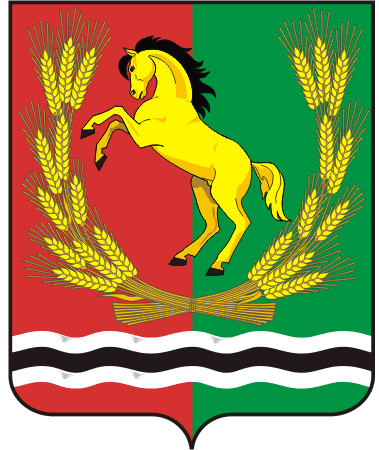  СОВЕТ ДЕПУТАТОВМУНИЦИПАЛЬНОГО ОБРАЗОВАНИЯМОЧЕГАЕВСКИЙ СЕЛЬСОВЕТАСЕКЕЕВСКОГО РАЙОНА ОРЕНБУРГСКОЙ  ОБЛАСТИтретий созывР Е Ш Е Н И Е27.12.2017                                                                                                         № 55О внесении изменений в Положение «О земельном налоге», утвержденное решением Совета депутатов  № 31 от 28.11.2016  г.На  основании статьи 387 части второй Налогового кодекса Российской Федерации и руководствуясь статей 22 Устава муниципального образования Мочегаевский сельсовет  Асекеевского  района Оренбургской области, Совет депутатов  РЕШИЛ:1. Внести в приложение к решению Совета депутатов от 28.11.2016 года  «Об утверждении Положения «О земельном налоге», следующие изменения:1.1. Пункт  4 «Порядок и сроки  предоставления налогоплательщиками документов, подтверждающих право на уменьшение налоговой базы» изложить в новой редакции :Налогоплательщики  - физические лица,имеющие право на налоговые льготы,в том числе в виде уменьшения налоговой базы на необлагаемую налогом сумму, установленные законодательством о налогах и сборах,предоставляют в налоговый  орган по своему выбору заявление о предоставлении налоговой льготы, а также вправе представить документы, подтверждающие право налогоплательщика на налоговую льготу.Вслучае, если документы, подтверждающие право налогоплательщика на налоговую льготу, в налоговом органе отсутствуют,в том числе не предоставлены налогоплательщиком самостоятельно,налоговый орган по информации,указанной в заявлении налогоплательщика о предоставлении налоговой льготы,запрашивает сведения,подтверждающие право налогоплательщика на налоговую льготу, у органов,организаций, должностных лиц, у которых имеются эти сведения»1.2.Абзац 11 пункта 5 исключить.2.  Настоящее решение вступает в силу после официального опубликования (обнародования) и распространяется на правоотношения, возникшие с 01.01.2018 года.Глава муниципального образования-председатель Совета депутатов                                                    Ю.Е.Переседов